ANALISIS BREAK EVEN POINT MULTIPRODUKDI BASO BINTANG AVON KOTA BANDUNGLAPORANDiajukan Untuk Memenuhi Salah Satu SyaratDalam Mencapai Sebutan Ahli MadyaProgram Studi Keuangan & PerbankanJenjang Program Diploma III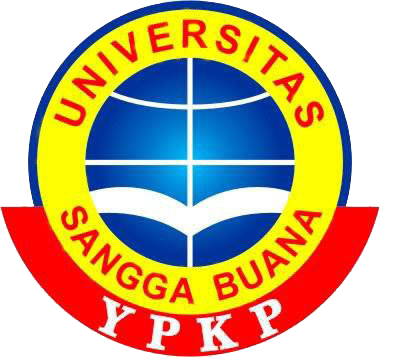 DisusunOlehDEWI LESTIYOWATIA0011411RB5002FAKULTAS EKONOMIUNIVERSITAS SANGGA BUANA YPKPYAYASAN PENDIDIKAN KEUANGAN DAN PERBANKANBANDUNG2017